MOHAMMED 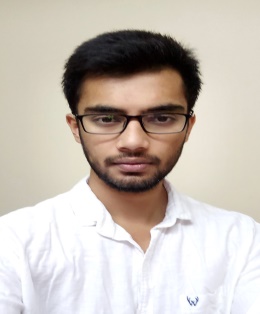    Civil Engineer: QS / Site Execution / Documentation
Email: mohammed.369108@2freemail.com PROFFESIONAL STATEMENTA Civil Engineering graduate pursuing a civil engineering position (or any related position) where I can use my knowledge and technical skills at its best in term of project implementation and any other related tasks. I am highly motivated and enthusiastic individual who has a clear understanding of the role and responsibilities associated with being a civil engineer. A highly organized and efficient individual with team player spirit, enhance with excellent communication skills and academic qualifications. Physically fit and able to work on-site and at remote locations. I am more than willing to undertake any work of a technical nature that falls within my ability and competence.EDUCATIONISLAMIAH INSTITUTE OF TECHNOLOGY – BANGALORE – BACHELOR OF ENGINEERING (2012-2016)Completed the Civil Engineering course specified by V.T.U., Belgaum with securing an aggregate of 77% -FIRST CLASS DISTINCTION.8th Semester – 85% (FIRST CLASS DISTINCTION) securing College and Class rank.7th Semester – 74% (FIRST CLASS DISTINCTION) securing Class rank.6th Semester – 75% (FIRST CLASS DISTINCTION) securing Class rank.5th Semester – 74% (FIRST CLASS DISTINCTION) securing Class rank.Awarded several times for securing class and branch rank.SSMRV PU COLLEGE – BANGALORE – SECONDARY EDUCATION (2010-2012)Completed the course specified by State Board., Karnataka, with an aggregate of 60% - FIRST CLASS.ST.THOMAS AQUINAS – BANGALORE – PRIMARY EDUCATION (1999-2010)Completed the course specified by K.S.E.E.B., Karnataka, with an aggregate of 60% - FIRST CLASS.WORK EXPEREINCE                               Civil Engineer with B.I.C.E.P.L (Beary's Infrastructure Construction Engineering Private Limited)
Tenure : 1 Year 6 Months
Role & Responsibility:Preparation of QA/QC Documentation -
  Preparation of documents and Regular updation. Q.S (Quantity Surveyor) -
  Preparation of Bar Bending Schedule and Bill of Quantity.
  Carrying out estimates of various civil works.Documentation -
  Preparation of Bills, Work orders, Comparison charts,.
  Maintaining of various documents related to project and regular updation.
  Preparation of work schedule.
  Preparation of weekly & monthly reports for various projects.Site Engineer -
  Regular site visits and carrying out various civil works.Worked on the Data center Project, carrying out all the preliminary activities from documentation, material stacking, and various civil works.Internship under Sahara Associates as an Assistant Site Engineer for various residential buildings.
Tenure : 6 MonthsRole and responsibilities:Site supervisionCo-ordination with consultants, contractors and client.Weekly payment of labor and maintaining record.Documenting work progress.
    Worked as Home tutor and teacher at various institutes.SKILLS AND ABILITIESTechnical Skills:Applications: AutoCAD, Microsoft office suite, Photoshop.Operating System: Windows OS & Mac OS. 
Personality Traits:Strong analytical, critical thinking and verbal reasoning skills.Exceptional presentation skills.Project management.Exceptional communication skills in written and verbal.Able to give the best results even in pressurized situations.COMMUNICATIONDelivered several seminars on emerging technologies on and off home institute.ACADEMIC PROJECTA research project was carried out in implementing dumped plastic as essential substitute in making of masonry blocks. A detailed study was carried on various types of plastics and their characteristics. Various kinds of plastic were used in various different methodologies. As a result, an alternative masonry unit was created, which majorly constituted ABS plastic. Which was termed as PLAGLASTONE.Extensive survey project was carried out such as canal alignment, highway works, water and sanitary works (investigation and design) using total station, theodolite, plane table etc., at GhatiSubramanyam.HOBBIESRubiking, Playing Guitar, Cooking, Playing chess, engaging in social activities etc. CERTIFICATIONE.F.C.S (Employee first customer second) Certificate by HCL Company.
This certificate is a badge of commitment which had been made to guide in managing the various challenges as a team member and leader. NCC “C” Certificate holder.National Cadet’s Corps in army wing. Where physical and mental abilities were developed. Activities such as short range firing were learnt.Batched as National Level trekker.After accomplishing a national level trekking camp of 101km distance.Awarded several times for securing class and branch rank.CMCA – A movement in civic awareness at school level.Social activities were carried out, where one of the activity was highlighted in the leading newspaper.Mad Ltd. (Make a difference and lead the difference, finding tomorrow’s leaders today) Selected as state level contestant among the competition held by HCL Company.Won at various cultural activities at school and college level.Participated in SAP techniversity.Honored several times for athletic events.PERSONAL PARTICULARSI hereby declare that the above written particulars are true and correct to the best of my knowledge and belief.												MOHAMMED Mohammed Email id               : mohammed.369108@2freemail.com Visa Valid Upto  : 7/6/2017Nationality          : Indian                                                                            D.O.B                   : 18/11/1994   